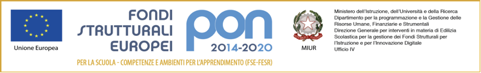 MINISTERO DELL’ISTRUZIONE DELL’UNIVERSITÀ E DELLA RICERCAISTITUTO COMPRENSIVO N. 4Via Divisione Acqui, 160 - 41122  MODENA ☏ 059/373339 - 059/373374e-Mail: moic85100d@istruzione.it       PEC  moic85100d@pec.istruzione.it Sito WEB  www.ic4modena.edu.it Codice Fiscale  94185970368COMUNICATO N.145                                                                 ALBO SITO WEB DOCENTI FAMIGLIE ATA   Modena, 20/07/21Alle famiglie degli studenti delle future  classi prime della scuola secondaria di I grado “G. FerrarisOGGETTO: CLASSI PRIME SCUOLA SECONDARIA DI I GRADO “G. FERRARIS”Si comunica che nell’atrio della scuola secondaria di I grado “G. Ferraris in via Divisioni Acqui 160 è possibile visionare gli elenchi degli alunni delle classi prime predisposte per l’a.s. 2021/22.Eventuali richieste di chiarimenti dovranno essere inoltrate via mail all’indirizzo moic85100d@istruzione.it entro il 31/07/21.IL DIRIGENTE SCOLASTICOProf. Pasquale Negro“firma autografa sostituita a mezzo stampa,ai sensi dell’art. 3, comma 2 del d.lgs. n. 39/1993 “